Certification in 
Urogynaecology (CU)Formative Appraisal Report (FAR)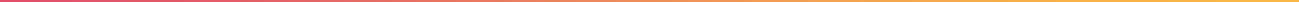 ImportantAs a Trainee, you are required to submit this Formative Appraisal Report (FAR) within four weeks of completion of the relevant training period, and AFTER the appraisal discussion with your Training Supervisor.The Trainee self-assessment must be typed in full sentences. Bullet points acceptable.The Trainee must provide strengths and challenges for EACH competency listed. No section of the self-assessment should be left blank.Training Supervisor’s Comments Including Any Actions to Address Identified Areas of ImprovementTraining Supervisor’s Comments Including Any Actions to Address Identified Areas of ImprovementTraining Supervisor’s Comments Including Any Actions to Address Identified Areas of ImprovementTrainee ChecklistBefore submission of documents to the CU Subspecialty Program Coordinator, please use the following checklist to ensure all relevant areas have been completed. Failure to send correctly completed forms will result in a delay in processing and may result in the training period not being credited.Formative Appraisal Report (FAR) form completed in full;Strengths and areas for improvement have been documented and discussed; and Formative Appraisal Report (FAR) has been signed by BOTH Training Supervisor and Trainee.Training Supervisor SignatureI have discussed this Formative Appraisal Report with the traineeTraining Supervisor Name: …..………………………………..Signature: ……………………………………..Date: …………………………Trainee SignatureMy Training Supervisor has discussed this Formative Appraisal Report with meTrainee Name: …..……………………………………………..…Signature: ………………………………………Date: …………………………Office Use OnlyName: …..……………………………………..……………………..Signature: ………………………………………Date: …………………………Chair, CU Subspecialty Committee Full NameYear Training CommencedCurrent Year Level1	2	3Semester1	21	21	2Training SupervisorTraining UnitNZ/ AU StateThree Month PeriodtoNZ/ AU StateThree Month PeriodFull/ Part TimeF/T	P/T	FTE 0.5 – 1.0 	Date of the Most Recently Signed Training Assessment Record (TAR)Clinical Expertise – Every Compentency Must Be Addressed Before Meeting With Training SupervisorClinical Expertise – Every Compentency Must Be Addressed Before Meeting With Training SupervisorClinical Expertise – Every Compentency Must Be Addressed Before Meeting With Training SupervisorCompetenciesDescriptionTrainee self-assessment of strengths and challenges and how any challenges could be addressedDemonstrates responsibility, reliability and initiative in undertaking clinical and other duties and follow upDemonstrates an ability to:prioritise urgent and other tasksdeals with allotted dutiesmanage clinics and wardorganise appropriate testing and follow up of tests resultsprovides a safe and effective management planManages clinical load effectively in consultation with other members of the multidisciplinary teamDemonstrates an ability to:consult effectively with the multidisciplinary team where necessarymanage workload effectively in different clinical settingsconsult with and manage multi- disciplinary health care servicesbe readily accessible to patientsDemonstrate appropriate skills in urogynaecological procedures (e.g. urodynamic studies, ultrasound, pessary management)Demonstrate an ability to:Proficiently manage and technically perform urogynaecological proceduresIdentify and proficiently manage urogynaecological complicationsSeek assistance from appropriate specialist colleaguesDemonstrate appropriate skills in urogynaecological surgeryDemonstrate an ability to:Proficiently manage and technically perform urogynaecological surgeryIdentify and proficiently manage urogynaecological complicationsSeek assistance from appropriate specialist colleaguesDemonstrates appropriate documentation and organisational skillsDemonstrates an ability to:take a relevant historywrite legible and clear recordsorganise and prioritise urgent tasksgive an effective clinical handoverDemonstrates continued improvement in medical expertise, clinical reasoning and judgmentDemonstrates an ability to:access, interpret, and apply knowledge to make accurate diagnosesapply effective clinical reasoningprovide effective and ethical diagnostic, therapeutic and surgical managementconsider cost-effectiveness in clinical decision-makinguse agreed clinical protocols and proceduresAcademic Abilities – every competency must be addressed before the meeting with training supervisorAcademic Abilities – every competency must be addressed before the meeting with training supervisorAcademic Abilities – every competency must be addressed before the meeting with training supervisorCompetenciesDescriptionTrainee self-assessment of strengths and challenges and how any challenges could be addressedDemonstrates appropriate theoretical knowledge and principles of evidence- based medicine?Demonstrates an ability to:actively seek informationcritically appraise sourcesinterpret the results of researchapply evidence-based medicineDemonstrates appropriate knowledge of the literature in urogynaecologyDemonstrates an ability to:actively seek informationcritically appraise sourcesinterpret the results of researchapply evidence-based medicineDemonstrates appropriate skills in clinical researchDemonstrates an ability to:design and conduct an appropriate research projecteffectively analyse the results of clinical researchadequately report on research findingsDemonstrates teaching at both undergraduate and postgraduate levelDemonstrates an ability to:apply apprenticeship learning principlesprovide guidance, advice and feedback to junior staff, including mentoring, supervision, appraisal and workplace- based assessmentseek opportunities to teach in clinical situationstailor learning experiences to address own and others knowledge deficiencies and learning needsUse varied teaching strategies appropriate to audience and context (including one-to-one, small and large groups, formal lectures)Demonstrates attendance and participation at continuing education meetingsDemonstrates an ability to:consistently attend and participate in hospital timetabled education meetingsparticipate effectively in organised educational activitiesconsistently attend tumour board meetingsProfessional Qualities – every competency must be addressed before meeting with training supervisorProfessional Qualities – every competency must be addressed before meeting with training supervisorProfessional Qualities – every competency must be addressed before meeting with training supervisorCompetenciesDescriptionTrainee self-assessment of strengths and challenges and how any challenges could be addressedCommunicates effectively with patients and their familiesDemonstrates an ability to:listen attentively and answer questions fullyform therapeutic relationships with patients, relatives, and colleaguesprovide courteous and helpful guidance to patientscommunicate difficult information in an appropriate and sensitive mannershow empathy and sensitivity to cultural and linguistic diversityrespect patients in their careCommunicates effectively with colleaguesDemonstrates an ability to:communicate accurately, clearly, and promptly with relevant colleagues by means appropriate to the urgency of a situation (e.g. telephone, email, letter etc.) especially where responsibility for a patient’s care is transferredWorks as a member of a teamDemonstrates an ability to:relate appropriately and communicate effectively with other members of the health care team in different clinical settingsmanage workplace differences and conflictsfoster a supportive and respectful environment where there is open and transparent communication between all team membersDemonstrates appropriate understanding and judgement of ethical issuesDemonstrates an ability to:deliver the highest quality healthcarepractice ethically responsible medicine consistent with professional obligationsrecognise patient autonomy, confidentiality, and the legal and moral duties to women in their carerecognise duties regarding courts, legislative and regulatory bodies, and notification obligationsAccepts constructive feedbackDemonstrates an ability to:accept feedback from colleagues, allied health staff, patients, and their relativesrecognise limits of own expertiseReviews and updates professional practiceDemonstrates an ability to:practice risk managementevaluate outcomes and re-assess the solutions through research, audit, and quality assurance activitiesself-management: balance personal and professional roles and responsibilitiesLeadership and management responsibilitiesDemonstrates an ability to:complete organisational taskse.g. meetings, rostersprioritise tasks, have realistic expectations of what can be completed by self and othersCompetenciesCompetenciesDescriptionDescriptionTrainee self-assessment of strengths and challenges and how any challenges could be addressedTrainee self-assessment of strengths and challenges and how any challenges could be addressedProfessionalismDemonstrates an ability to:prepare for meetings – read agendas, understand minutes, action points and undertake background research on agenda itemsDemonstrates an ability to:prepare for meetings – read agendas, understand minutes, action points and undertake background research on agenda itemsHealth AdvocacyDemonstrates an ability to:identify opportunities to prevent ill health and disease in patients and other actions which will positively improve healthy and/or disease outcomesidentify patients’ ideas, concerns and health beliefs regarding screening and health promotion programs and is capable of responding to theseDemonstrates an ability to:identify opportunities to prevent ill health and disease in patients and other actions which will positively improve healthy and/or disease outcomesidentify patients’ ideas, concerns and health beliefs regarding screening and health promotion programs and is capable of responding to these